РОССИЙСКИЙ ПРОФСОЮЗ ТРУДЯЩИХСЯАВИАЦИОННОЙ ПРОМЫШЛЕННОСТИИНФОРМАЦИОННЫЙ ВЫПУСКЦК ПРОФСОЮЗА№ 5от 20 октября 2010 г.Председателю первичной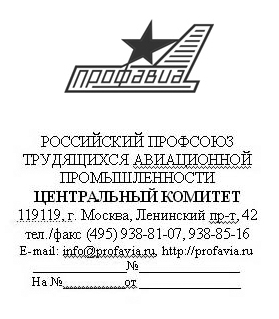 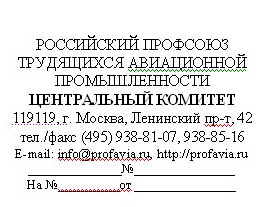 профсоюзной организацииПредседателю территориальнойорганизации профсоюзаИнформационный выпускЦК профсоюза № 5Информация о заседании президиума ЦК профсоюзатрудящихся авиационной промышленности20 октября состоялось заседание президиума ЦК Российского профсоюза трудящихся авиационной промышленности.Президиум ЦК профсоюза рассмотрел материалы, вносимые на обсуждение X пленума ЦК профсоюза, практику работы правовой инспекции труда профсоюза по защите трудовых прав и интересов работников, итоги конкурса «Лучший коллективный договор в авиационной промышленности».Президиум подвел итоги отраслевого смотра организации детского летнего отдыха в 2010 году, II отраслевого смотра-конкурса художественной самодеятельности, посвященного 65-й годовщине Победы в Великой Отечественной войне.На заседании президиума рекомендован для избрания на должность председателя Самарской областной организации профсоюза А. В. Тихомиров.Был рассмотрен и ряд других вопросов.Отдел информационной работыЦК профсоюза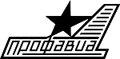 ЦЕНТРАЛЬНЫЙ КОМИТЕТ ПРОФСОЮЗАПРЕЗИДИУМПОСТАНОВЛЕНИЕот 20 октября 2010 года		г. Москва			№ 24-2О практике работыправовой инспекции труда профсоюзапо защите трудовых прав и интересов работниковЗаслушав информацию главного правового инспектора труда Б. Н. Сафонова «О практике работы правовой инспекции труда профсоюза по защите трудовых прав и интересов работников», президиум ЦК профсоюза отмечает, что правовая инспекция труда профсоюза проводит существенную работу по защите трудовых прав и интересов работников, осуществляет общественный контроль за соблюдением трудового законодательства на предприятиях, где работают члены профсоюза, добивается устранения выявленных нарушений.По данным статотчетности, в инспекции труда профсоюза насчитывается 15 правовых инспекторов труда, 13 из которых являются штатными работниками профсоюза, в том числе: в республиканской организации Башкортостана, Нижегородской, Ростовской, Свердловской областных организациях, в Татарской республиканской, в Московской городской, в первичной профсоюзной организации ОАО «КнААПО им. Ю. А. Гагарина».При их непосредственном участии осуществляются проверки по соблюдению трудового законодательства на предприятиях, где работают члены профсоюза.К проверкам привлекаются ответственные по правозащитной работе и члены комиссий по правозащитной работе, работающие на общественных началах в территориальных и первичных профсоюзных организациях, которых по состоянию на 01 июля 2010 г. насчитывается 226 человек.Необходимо отметить значительное увеличение количества комплексных проверок по соблюдению трудового законодательства, проводимых, как правило, правовыми инспекторами труда с участием профактива. Например, в 2007 году – 378 проверок, в 2008 году – 345, в 2009 году – 534, в первом полугодии 2010 года – 212. В том числе, совместно с органами прокуратуры, правовыми инспекторами труда проведено в 2007 году – 14 проверок, в 2008 году – 26, в 2009 году – 35, в первом полугодии 2010 года – 11. Совместно с Федеральной инспекцией труда было проведено в 2007 году – 18 проверок, в 2008 году – 40, в 2009 году – 102 проверки.Подобная статистика показывает активную работу правовой инспекции труда профсоюза по защите трудовых прав работников – членов профсоюза.Наиболее распространенными за последние годы нарушениями со стороны работодателей были: невыплата заработной платы в установленные сроки или выплата ее не в полном размере; изменение определенных сторонами условий трудового договора в нарушение действующего законодательства; заключение срочных трудовых договоров с работниками, достигшими пенсионного возраста и др.Правовые инспекторы труда проводят работу не только по выявлению, но и по устранению нарушений трудового законодательства, в том числе путем переговоров и консультаций с представителями работодателя, а при необходимости защищают права работников в органах по рассмотрению индивидуальных трудовых споров.Несмотря на тенденцию увеличения количества индивидуальных трудовых споров стабильно сохраняется процент удовлетворения трудовых споров в пользу работников на уровне 99,5%. (в 2007 г. из 41213 индивидуальных трудовых споров удовлетворено 41119, в 2008 году из 54615 удовлетворено 54490, в 2009 г. из 46333 удовлетворено 46211 трудовых споров в пользу работников).По данным статотчетности, свыше 90% индивидуальных трудовых споров рассматриваются в КТС (комиссиях по трудовым спорам). Так, например, в 2008 году через КТС была взыскана заработная плата в пользу 54281 работника, в 2009 году – 46036, по итогам первого полугодия 2010 года – 26356.Правовые инспекторы труда оказывают юридическую помощь членам профсоюза по составлению заявлений, представляют их интересы в КТС и судах.За отчетный период возросло количество устных юридических консультаций правовыми инспекторами труда, если в 2007 году юридические консультации получили 12819 человек, в 2008 г. – 20141, а в 2009 году – 20554 члена профсоюза.Вместе с тем, работа КТС недостаточно изучена правовой инспекцией труда в части:- соблюдения сроков полномочий избранных членов КТС;- вопросов, относящихся к их компетенции в соответствии с Трудовым кодексом;- обоснованности и правомерности принимаемых ею решений.Сохранение правомочных комиссий по разрешению трудовых споров на всех предприятиях, где работают члены профсоюза, является важнейшим институтом досудебной защиты нарушенных прав работников, учитывая, что по сложившейся практике обращения в КТС не влекут, как правило, для работников неблагоприятных последствий со стороны представителей работодателя.Правовой инспекцией труда наработана судебная практика по искам о восстановлении на работе, о взыскании заработной платы и ее индексации, о признании права на досрочное назначение трудовой пенсии, о признании права на присвоение звания «Ветеран труда» и другим вопросам.Для практического использования в деятельности профсоюзных организаций правовой инспекцией труда и юридическим отделом ЦК профсоюза подготовлены за период 2008-2010г.г. следующие методические рекомендации:- «Трудовой договор (заключение трудового договора)»;- «Расторжение трудового договора в связи с сокращением численности или штата работников организации»;- «О действиях профсоюзных организаций в условиях финансово-экономического кризиса»;- «Особенности регулирования труда молодежи»;- «Практика правозащитной работы правовых инспекторов труда профсоюза по вопросам о признании права на присвоение звания «Ветеран труда»;- «Практика правозащитной работы правовых инспекторов труда профсоюза по трудовым спорам», часть 1 «О восстановлении на работе, взыскании заработной платы за время вынужденного прогула и компенсации морального вреда»;- «Практика правозащитной работы правовых инспекторов труда профсоюза по трудовым спорам», часть 2 «О взыскании заработной платы с учетом ее индексации, о взыскании других выплат в пользу работника, предусмотренных коллективным договором»;- «Практика правозащитной работы правовых инспекторов труда профсоюза по вопросу о признании права на досрочное назначение трудовой пенсии»;- «О практике применения части 1 статьи 374 Трудового кодекса РФ»;- «Судебная практика о взыскании членских профсоюзных взносов».Необходимо отметить, что в июле 2010 года РФ были ратифицированы:- Конвенция № 132 МОТ «Об оплачиваемых отпусках»;- Конвенция № 135 МОТ «О защите прав представителей работников на предприятиях и предоставляемых им возможностях»;- Конвенция № 154 МОТ «О содействии коллективным переговорам».Ратифицирование Конвенций МОТ требует их дальнейшего изучения и осмысления правовой инспекцией труда, в целях последующей реализации предусмотренных в них гарантий в интересах работников и организаций профсоюза.Президиум ЦК профсоюза п о с т а н о в л я е т:1. Информацию главного правового инспектора труда «О практике работа правовой инспекции труда профсоюза по защите трудовых прав и интересов работников» принять к сведению.2. Одобрить практику работы правовой инспекции труда профсоюза по защите трудовых прав и интересов работников.3. Первичным и территориальным организациям профсоюза:3.1. Рассмотреть вопрос об организации правозащитной работы с привлечением правовых инспекторов труда или иных юристов, ответственных по правозащитной работе, информацию направить в правовую комиссию ЦК профсоюза;Срок – 01.05.20113.2. С учетом имеющихся средств, предусматривать в смете организации расходы на повышение квалификации правовых инспекторов труда (ответственных по правозащитной работе);3.3. Привлекать правовых инспекторов труда, иных юристов к участию в пропаганде трудового законодательства и распространению положительного опыта работы на семинарах профактива, а также в процессе подготовки информационных писем, методических материалов;3.4. С участием правовых инспекторов труда (ответственных по правозащитной работе) изучить практику работы КТС (комиссий по рассмотрению индивидуальных трудовых споров) и информацию направить в правовую комиссию ЦК профсоюза.Срок – 01.05.20113.5. Информацию о судебной практике (копии судебных решений) по трудовым спорам ежеквартально направлять в комиссию ЦК по правозащитной работе.4. Комиссии ЦК по правозащитной работе с участием юридического отдела ЦК профсоюза, правовых инспекторов труда анализировать досудебный порядок разрешения индивидуальных трудовых споров и рассмотреть на заседании комиссии ЦК (при необходимости привлекать научных сотрудников АТиСО и других специалистов в области трудового права).Срок – 01.10.20115. Юридическому отделу ЦК профсоюза ежеквартально готовить информационные письма или методические пособия о практике применения трудового законодательства для практического использования в деятельности профсоюзных организаций (зав. юридическим отделом ЦК профсоюза Б. Н. Сафонов).6. Контроль за выполнением настоящего постановления возложить на комиссию ЦК профсоюза по правозащитной работе (отв. председатель М. Н. Щербаков).Срок – декабрь 2011Председатель профсоюза						Н. К. СоловьевСправкао практике работы правовой инспекции труда профсоюза по защите трудовых прав и интересов работниковК основным принципам правового регулирования трудовых отношений и иных непосредственно связанных с ними отношений Трудовой кодекс РФ (ст.2) относит обеспечение права представителей профессиональных союзов осуществлять профсоюзный контроль за соблюдением трудового законодательства и иных нормативных правовых актов, содержащих нормы трудового права.В соответствии с основными принципами (ст. 2 ТК РФ) и ст. 370 ТК РФ, федеральным законом «О профессиональных союзах, их правах и гарантиях деятельности», Уставом профсоюза (п.2.3.7) разработано и действует Положение «Об инспекции труда профсоюза», которое определяет основные направления деятельности и организационную структуру инспекции труда профсоюза, права и обязанности правовых инспекторов труда по осуществлению профсоюзного контроля за соблюдением трудового законодательства и защите законных прав и интересов работников – членов профсоюза.Структура системы контроля профсоюзаПо данным статотчетности в инспекции труда профсоюза насчитывается 15 правовых инспекторов труда, 13 из которых являются штатными работниками профсоюза, в том числе: в республиканской организации Башкортостана, Нижегородской, Ростовской, Свердловской областных организациях, в Татарской республиканской, в Московской городской, в первичной профсоюзной организации ОАО «КнААПО им. Ю. А. Гагарина».При их непосредственном участии осуществляются проверки по соблюдению трудового законодательства на предприятиях, где работают члены профсоюза.К проверкам привлекаются ответственные по правозащитной работе и члены комиссий по правозащитной работе, работающие на общественных началах в территориальных и первичных профсоюзных организациях, которых по состоянию на 01 июля 2010 г. насчитывается 226 человек.Необходимо отметить значительное увеличение количества комплексных проверок по соблюдению трудового законодательства, проводимых, как правило, правовыми инспекторами труда с участием профактива. Например, в 2007 году – 378 проверок, в 2008 году – 345, в 2009 году – 534, в первом полугодии 2010 года – 212. В том числе, совместно с органами прокуратуры правовыми инспекторами труда проведено в 2007 году – 14 проверок, в 2008 году – 26, в 2009 году – 35, в первом полугодии 2010 года – 11.Совместно с Федеральной инспекцией труда было проведено в 2007 году – 18 проверок, в 2008 году – 40, в 2009 году – 102, в первом полугодии 2010 года – 5 проверок.Подобная статистика показывает активную работу правовой инспекции труда профсоюза по защите трудовых прав работников – членов профсоюза.Наиболее распространенными за последние годы нарушениями со стороны работодателей были: невыплата заработной платы в установленные сроки или выплата ее не в полном размере; изменение определенных сторонами условий трудового договора в нарушение действующего законодательства; заключение срочных трудовых договоров с работниками достигшими, пенсионного возраста и др.Правовые инспекторы труда проводят работу не только по выявлению, но и по устранению нарушений трудового законодательства, в том числе путем переговоров и консультаций с представителями работодателя, а при необходимости защищают права работников в органах по рассмотрению индивидуальных трудовых споров.Несмотря на тенденцию увеличения количества индивидуальных трудовых споров стабильно сохраняется процент удовлетворения трудовых споров в пользу работников на уровне 99,5%. (в 2007 г. – из 41213 индивидуальных трудовых споров удовлетворено 41119, в 2008 году из 54615 удовлетворено 54490, в 2009 г. из 46333 удовлетворено 46211 трудовых споров в пользу работников).В течение 2009 года правовая инспекция труда содействовала признанию прав на льготную пенсию работникам летного и инженерно-технического состава, обслуживающим суда экспериментальной авиации.Например, в связи с отказом Управлений пенсионного фонда Российской Федерации о назначении трудовой пенсии досрочно работникам предприятий авиационной промышленности по причине того, что они относятся к экспериментальной, а не гражданской авиации, правовая инспекция вынуждена была подготовить исковые заявления в суд.В результате работники ОАО «Таганрогский авиационный научно-технический комплекс им. Г. М. Бериева» и ОАО «Нижегородский авиастроительный завод «Сокол» получили право на льготную пенсию на основании решения суда.Также с участием правовых инспекторов труда работники Москвы и Московской области (Московского завода измерительной аппаратуры, Московского машиностроительного завода «Знамя», ОАО АК «Рубин» (Московская область), Уфы (ФГУП «Гидравлика»), Казани и в других регионах добились признания права на досрочную трудовую пенсию.В профсоюзной инспекции имеется положительная практика по искам о восстановлении на работе.Правовой инспекцией труда осуществлялось представительство и защита интересов работников уволенных по сокращению штата. Правовой инспекцией труда были подготовлены иски о восстановлении на работе, взыскании заработной платы за вынужденный прогул, возмещении морального вреда в интересах работников.В ходе судебных разбирательств ОАО ОКБ «Сухой», ОАО «Камов», ОАО «Комсомольское-на-Амуре авиационное производственное объединение им. Ю. А. Гагарина», ОАО «Казанское моторостроительное производственное объединение».В результате суд утвердил мировое соглашение о восстановлении Т. В. Ковровой в должности инженера-конструктора ОАО «Камов»;О. Н. Верина получила 400000 рублей на основании мирового соглашения с ОАО ОКБ «Сухой»;Ленинский районный суд г. Комсомольска-на-Амуре принял решение о восстановлении Э. Ю. Касьяна на работе в должности слесаря по ремонту оборудования котельных и взыскании заработной платы за время вынужденного прогула в сумме 24833 руб. 16 коп.;Авиастроительный районный суд г. Казани принял решение о восстановлении Г. Н. Муханиной на работе уборщицей в цех № 45.В 2009 году в профсоюзный комитет ОАО «Камов» поступило заявление от работницы – члена профсоюза Л. Грызуновой о том, что ее принуждают подписать заявление о прекращении трудового договора по соглашению сторон. Работница просила профком защитить ее от принуждения к увольнению под давлением администрации. Однако на следующий день работница подписала соглашение о прекращении трудового договора под угрозой быть уволенной за неисполнение своих служебных обязанностей.Оспаривая законность увольнения, работница при участии правового инспектора труда профсоюза, обратилась в суд с иском о восстановлении на работе, в котором указала, что добровольного волеизъявления на увольнение не имела. При этом работница подчеркнула, что основанием ее увольнения послужило заявление, которое она подписала под давлением со стороны работодателя.В судебном заседании представителям профсоюза удалось доказать факт издания приказа работодателя в отсутствие добровольного согласия работницы о прекращении трудового договора, что свидетельствует об инициативе со стороны работодателя на увольнение работницы. Удалось доказать, что соглашение сторон, которое фиксирует изъявление сторонами доброй воли как основание прекращения трудового договора фактически отсутствовало. Поэтому издание работодателем приказа об увольнении работницы в рассматриваемой ситуации следует признать в отсутствии законного основания. В судебном заседании было доказано, что имела место инициатива работодателя как основание прекращения трудового договора, поскольку иной инициативы не было. Однако увольнение по инициативе работодателя допускается только в силу ТК РФ, иных федеральных законов.В результате суд вынес решение о восстановлении работницы на работе в связи с необоснованным увольнением, о взыскании в ее пользу заработной платы за вынужденный прогул – 35000 рублей и возмещении морального вреда – 15000 рублей.Правовой инспекцией труда нарабатывалась судебная практика по вопросам оплаты труда.При непосредственном участии правовой инспекции труда профсоюза: в сентябре 2010 года судебная коллегия Московского областного суда удовлетворила требования работника ОАО АК «Рубин» А. В. Снитко о взыскании премии.Ленинский районный суд г. Комсомольска-на-Амуре Хабаровского края взыскал в пользу истца с ОАО «Комсомольское-на-Амуре АПО им. Ю. А. Гагарина» единовременное вознаграждение по итогам трудовой деятельности работников объединения, уходящих на пенсию в сумме 108087 руб. 06 коп.Мировой судья Савеловского района г. Москвы взыскал с ОАО «Горизонт» в пользу истца задолженность по заработной плате, проценты за нарушение сроков выплаты заработной платы, всего в сумме 32894 руб.Заводской районный суд г. Саратова взыскал в пользу работника с ЗАО «Саратовский авиационный завод» начисленную, но не выплаченную заработную плату, компенсацию за задержку выплаты заработной платы, 2/3 от среднего заработка за период приостановки работы, всего в сумме 20000 рублей.Савеловский районный суд г. Москвы взыскал с ОАО «Российская самолетостроительная корпорация «МиГ» в пользу истца выплату за долголетнюю безупречную работу с учетом роста индекса потребительских цен, компенсацию за задержку выплат, причитающихся при увольнении и компенсацию морального вреда, всего в сумме 25817 руб. 90 коп.Нарабатывается судебная практика по вопросам индексации заработной платы.Например, правовой инспекцией труда была подготовлена кассационная жалоба об отмене решения Кимрского городского суда. Судебная коллегия по гражданским делам Тверского областного суда отменила решение Кимрского городского суда Тверской области в части отказа А. А. Зубанову в удовлетворении исковых требований об индексации заработной платы указав, что в соответствии со ст. 392 ТК РФ, работник имеет право обратиться в суд за разрешением индивидуального трудового спора в течение трех месяцев со дня, когда он узнал или должен был узнать о нарушении своего права. Из коллективного договора ОАО «Савеловский машиностроительный завод» не следует, что индексация тарифных ставок (окладов) должна производиться 1 января каждого года, в связи с чем вывод суда первой инстанции о том, что срок исковой давности истекал 1 апреля 2009 года по требованиям о взыскании недополученной заработной платы за 2009 год, является необоснованным.Арсеньевский городской суд Приморского края отказал работникам в удовлетворении исков о взыскании недополученной заработной платы, компенсационных выплат, компенсации морального вреда, установлении тарифной ставки, ссылаясь на то, что Трудовое законодательство не предусматривает индексацию заработной платы, а также не учитывая коллективный договор и Федеральное отраслевое соглашение.Правовой инспекцией труда была подготовлена кассационная жалоба об отмене решения суда первой инстанции. И судебная коллегия по гражданским делам Приморского краевого суда отменила решение Арсеньевского городского суда и направило дело на новое рассмотрение, указав, что решение суда подлежит отмене как постановленное с неправильным применением норм материального права и в связи неправильным определением обстоятельств, имеющих значение для дела.Судом первой инстанции не дана оценка и тому обстоятельству, что на 2008-2010 годы принято Федеральное отраслевое соглашение по авиационной промышленности Российской Федерации, зарегистрированное 6 марта 2008 года в Федеральной службе по труду и занятости, которым установлено определение минимального размера оплаты труда на уровне не ниже величины прожиточного минимума трудоспособного населения в регионе.В результате правовой помощи правовой инспекции труда 50 работникам ОАО АК «Прогресс» была взыскана заработная плата в 2010 году на основании решения суда.Наработана судебная практика по вопросам о признании права на присвоение звания «Ветеран труда» в республиканской организации Башкортостана, Нижегородской областной организации, Московской городской организации профсоюза и в других регионах. В результате судебной защиты с участием правовых инспекторов труда профсоюза свыше 40 членов профсоюза получили звание «Ветеран труда».Правовой инспекцией труда наработана арбитражная практика по применению статьи 48 ТК РФ в части процедуры присоединения работодателей к отраслевому соглашению.Министерство здравоохранения и социального развития России направило работодателям авиационной промышленности разъяснение о распространении на них Федерального отраслевого соглашения по авиационной промышленности в связи с пропуском установленного срока для отказа от присоединения к нему.Это явилось основанием для обращения ОАО «Научно-производственное объединение «Сатурн» в арбитражный суд с иском к Минздравсоцразвитию РФ и профсоюзу.Арбитражным апелляционным судом г. Москвы и Федеральным арбитражным судом Московского округа разъяснено, что если работодатели в течение 30 календарных дней со дня официального опубликования предложения о присоединении к соглашению не представили в Минздравсоцразвития России мотивированный письменный отказ присоединиться к нему, то соглашение считается распространенным на этих работодателей со дня официального опубликования этого предложения.Из текста статьи 48 ТК РФ следует, что мотивированный письменный отказ от присоединения должен быть не направлен в 30-дневный срок, а представлен в федеральный орган исполнительной власти. Таким образом, данной нормой законодатель возложил на работодателей обязанность обеспечения не только направления мотивированного отказа в указанный срок, но и фактическое его получение компетентным органом.В результате Федеральное отраслевое соглашение по авиационной промышленности Российской Федерации на 2008-2010 годы распространяется не только на ОАО «НПО «Сатурн», но и на все предприятия, представившие в Минздравсоцразвития РФ отказ от присоединения к Федеральному отраслевому соглашению по истечению установленного законом 30-дневного срока, т.е. на все организации, входящие в корпорацию «Вертолеты России».Экономическая эффективность от всех форм правозащитной работы в 2009 году составила 374 млн. рублей.По данным статотчетности, свыше 90% индивидуальных трудовых споров рассматриваются в КТС (комиссиях по трудовым спорам). Так, например, в 2008 году через КТС была взыскана заработная плата в пользу 54281 работника, в 2009 году – 46036, по итогам первого полугодия 2010 года – 26356.Правовые инспекторы труда оказывают юридическую помощь членам профсоюза по составлению заявлений, представляют их интересы в КТС и судах.За отчетный период возросло количество устных юридических консультаций правовыми инспекторами труда; если в 2007 году юридические консультации получили 12819 человек, в 2008 г. – 20141, а в 2009 году – 20554 члена профсоюза.Вместе с тем, работа КТС недостаточно изучена правовой инспекцией труда в части:- соблюдения сроков полномочий избранных членов КТС;- вопросов, относящихся к их компетенции в соответствии с Трудовым кодексом;- обоснованности и правомерности принимаемых ею решений.Сохранение правомочных комиссий по разрешению трудовых споров на всех предприятиях, где работают члены профсоюза, является важнейшим институтом досудебной защиты нарушенных прав работников, учитывая, что по сложившейся практике обращения в КТС не влекут, как правило, для работников неблагоприятных последствий со стороны представителей работодателя.Правовой инспекцией труда наработана судебная практика по искам о восстановлении на работе, о взыскании заработной платы и ее индексации, о признании права на досрочное назначение трудовой пенсии, о признании права на присвоение звания «Ветеран труда» и другим вопросам.Для практического использования в деятельности профсоюзных организаций правовой инспекцией труда и юридическим отделом ЦК профсоюза подготовлены за период 2008-2010 гг. следующие методические рекомендации:- «Трудовой договор (заключение трудового договора)»;- «Расторжение трудового договора в связи с сокращением численности или штата работников организации»;- «О действиях профсоюзных организаций в условиях финансово-экономического кризиса»;- «Особенности регулирования труда молодежи»;- «Практика правозащитной работы правовых инспекторов труда профсоюза по вопросам о признании права на присвоение звания «Ветеран труда»;- «Практика правозащитной работы правовых инспекторов труда профсоюза по трудовым спорам», часть 1 «О восстановлении на работе, взыскании заработной платы за время вынужденного прогула и компенсации морального вреда»;- «Практика правозащитной работы правовых инспекторов труда профсоюза по трудовым спорам», часть 2 «О взыскании заработной платы с учетом ее индексации, о взыскании других выплат в пользу работника, предусмотренных коллективным договором»;- «Практика правозащитной работы правовых инспекторов труда профсоюза по вопросу о признании права на досрочное назначение трудовой пенсии»;- «О практике применения части 1 статьи 374 Трудового кодекса РФ»;- «Судебная практика о взыскании членских профсоюзных взносов».Необходимо отметить, что в июле 2010 года РФ были ратифицированы: - Конвенция № 132 МОТ «Об оплачиваемых отпусках»;- Конвенция № 135 МОТ «О защите прав представителей работников на предприятиях и предоставляемых им возможностях»;- Конвенция № 154 МОТ «О содействии коллективным переговорам».Ратифицирование Конвенций МОТ требует их дальнейшего изучения и осмысления правовой инспекцией труда в целях последующей реализации предусмотренных в них гарантий в интересах работников и организаций профсоюза.ЦЕНТРАЛЬНЫЙ КОМИТЕТ ПРОФСОЮЗАПРЕЗИДИУМПОСТАНОВЛЕНИЕот 20 октября 2010 года		г. Москва			№ 24-3Об итогах конкурса«Лучший коллективный договорв авиационной промышленности»В соответствии с постановлением президиума ЦК профсоюза от 17 июня 2010 года № 22-5 проведен конкурс «Лучший коллективный договор в авиационной промышленности».В конкурсе приняли участие 19 организаций авиационной промышленности из 12 регионов России.Оргкомитет рассмотрел материалы, представленные организациями, и подвел итоги конкурса.Президиум ЦК профсоюза п о с т а н о в л я е т:1. Согласиться с решением Оргкомитета «Об итогах конкурса «Лучший коллективный договор в авиационной промышленности» (прилагается).2. Награждение победителей и призеров конкурса провести на мероприятиях октябрьского пленума.Председатель профсоюза						Н. К. СоловьевРешение ОргкомитетаОб итогах конкурса «Лучший коллективный договор в авиационной промышленности»«19» октября 2010 года, г. МоскваРассмотрев материалы Конкурса «Лучший коллективный договор в авиационной промышленности», проводимого в соответствии с постановлением президиума ЦК профсоюза от 17 июня 2010 года № 22-5, Оргкомитет принял решение:1. За высокие достижения в развитии коллективно-договорного регулирования социально-трудовых отношений в организации в 2010 году присудить:В категории «НИИ и КБ»:I место с вручением Диплома I степени Российского профессионального союза трудящихся авиационной промышленности – ОАО «Государственное машиностроительное конструкторское бюро «Радуга» имени А. Я. Березняка», Московская область.II место с вручением Диплома II степени Российского профессионального союза трудящихся авиационной промышленности – ЗАО «Казанский Гипронииавиапром».III место с вручением Диплома III степени Российского профессионального союза трудящихся авиационной промышленности – ФГУП «Всероссийский научно-исследовательский институт авиационных материалов» Государственный научный центр РФ, г. Москва.В категории «Промышленные предприятия»I группа (организации с численностью от 3000 человек):I место с вручением Диплома I степени Российского профессионального союза трудящихся авиационной промышленности – ОАО «Нижегородский авиастроительный завод «Сокол».II место с вручением Диплома II степени Российского профессионального союза трудящихся авиационной промышленности – ОАО «Казанское моторостроительное производственное объединение».III место с вручением Диплома III степени Российского профессионального союза трудящихся авиационной промышленности – ОАО «Московское машиностроительное предприятие имени В. В. Чернышева».В категории «Промышленные предприятия»II группа (организации с численностью до 3000 человек):I место с вручением Диплома I степени Российского профессионального союза трудящихся авиационной промышленности – ФГУП «Уфимское агрегатное производственное объединение».II место с вручением Диплома II степени Российского профессионального союза трудящихся авиационной промышленности – ОАО «Утес», г. Ульяновск.III место с вручением Диплома III степени Российского профессионального союза трудящихся авиационной промышленности – ОАО «Арзамасское НПП «ТЕМП-АВИА».2. В соответствии с Положением о проведении конкурса победителей и призеров конкурса наградить денежной премией в размере: за I место – 30000 рублей, за II место – 25000 рублей, за III место – 20000 рублей.ЦЕНТРАЛЬНЫЙ КОМИТЕТ ПРОФСОЮЗАПРЕЗИДИУМПОСТАНОВЛЕНИЕот 20 октября 2010 года		г. Москва			24-4Об итогах отраслевого смотраорганизации детского летнего отдыха в 2010 годуВ смотре профсоюзных организаций и детских оздоровительных лагерей (ДОЛ) на лучшую постановку работы по организации летнего отдыха детей и подростков, посвященном 65-й годовщине Победы в Великой Отечественной войне, приняли участие 11 территориальных и 5 профсоюзных организаций прямого подчинения ЦК профсоюза. Смотр проводился с июня по август 2010 года по двум номинациям: предприятия, имеющие на балансе детские оздоровительные лагеря, и предприятия, не имеющие на балансе детских оздоровительных лагерей.В 2010 году первичными и территориальными профсоюзными организациями в связи с введением нового механизма проведения оздоровительной кампании была проведена определенная работа. Профсоюзы приняли активное участие в разработке нормативной базы в регионах, подготовке и подаче заявок в органы, занимающиеся детской оздоровительной кампанией, в проведении разъяснительной работы среди членов профсоюза о новом порядке приобретения путевок в летние лагеря. Особое внимание было уделено спорным вопросам, связанным с определением очередности, распределением путевок, возмещением части расходов по приобретению путевок, усилению профсоюзного контроля за качеством предоставляемых услуг в детских оздоровительных организациях, созданием безопасных условий для полноценного отдыха и оздоровления детей.На предприятиях, участвовавших в смотре, был организован отдых и оздоровление для 39652 детей (на 4224 меньше, чем в 2009 году), в том числе 28596 детей отдыхали в 45 детских оздоровительных лагерях всех типов, принадлежащих предприятиям. Для отдыха детей использовались также базы отдыха, санатории-профилактории, пансионаты предприятий, лагеря сторонних организаций.Руководителями предприятия были приняты меры к подготовке и нормальному функционированию детских оздоровительных учреждений, находящихся в собственности, пользовании, аренде. Специальное внимание было уделено вопросам противопожарной безопасности, санитарно-эпидемиологической обстановке, правопорядку, обязательному страхованию жизни и здоровья детей от несчастных случаев во время отдыха. Все лагеря были своевременно и качественно подготовлены к приему детей.Везде были созданы и работали разнообразные студии мастерства и творчества, кружки и секции, в среднем по 6-10 в каждом оздоровительном учреждении, в них имели возможность заниматься 100% детей. В каждой смене проводились тематические мероприятия, направленные на пропаганду здорового образа жизни и безопасной жизнедеятельности, соревнования и турниры по различным видам спорта (в т.ч. по футболу, волейболу, настольному теннису, легкой атлетике, шахматам, шашкам), а также мероприятия, посвященные государственным праздникам, знаменательным и памятным датам в истории России, гражданской и патриотической направленности. Все ДОЛ участвовали в конкурсах, посвященных 65-й годовщине Победы в Великой Отечественной войне. В рамках конкурса прошли встречи и беседы с ветеранами Великой Отечественной войны, вахты памяти, слеты, военные спортивные игры «Зарница-2010», конкурсы, показы фильмов о войне.Предприятия, не имеющие ДОЛ, приобретали путевки, которые обеспечивали нормальные условия отдыха, безопасности, страхования детей и ответственности исполнителя за соблюдение условий договора. Работа первичных профсоюзных организаций была сосредоточена на приобретении и частичной оплате путевок, организации доставки и сопровождения детей к месту отдыха.В течение всего летнего периода территориальные и первичные профсоюзные организации совместно с техническими инспекциями труда, председателями лагерных комиссий, профкомов выезжали в лагеря в целях оказания практической помощи и контроля.Затраты на приобретение путевок для работников предприятий составили от 5% до 32% от их полной стоимости. На некоторых предприятиях выделялись бесплатные путевки для детей из малообеспеченных семей и детей-инвалидов (Курское ОАО «Прибор», ОАО НАПО им. В. П. Чкалова, ОАО «ТМКБ «Союз» и филиал ЦИАМ Московской области).В текущем году получила дальнейшее развитие тенденция к сокращению государственной поддержки детского отдыха. В связи с реорганизацией деятельности ФСС и передачей функций по частичной компенсации стоимости путевок в детские оздоровительные учреждения субъектам Федерации заметно упало качество предоставляемого отдыха – почти на 33% уменьшилось количество детей, побывавших в детских оздоровительных лагерях. Общий объем компенсаций, полученных предприятиями на организацию детского отдыха, снизился по сравнению с предыдущим годом, что привело к значительному росту расходов предприятий.На предприятиях авиационной промышленности Самарского региона в 2010 году детские оздоровительные лагеря открыты не были в связи с финансовыми затруднениями. Одной из проблем также стали погодные условия в регионах. В связи с введением в Воронежской области чрезвычайной ситуации по пожароопасной обстановке не удалось полностью выполнить программу оздоровления детей в ДОЛ «Салют» ОАО «ВАСО», III поток был отменен. Остальные лагеря отработали все смены, сохранили и укрепили здоровье детей.При проведении детской оздоровительной кампании 2010 года профсоюзные организации столкнулись с такими проблемами, как сокращение количества оздоравливаемых детей; отвлечение от работы работников для сбора документов по компенсационным выплатам; очередями по сдаче документов на приобретение путевок. Некоторыми органами, уполномоченными заниматься детской оздоровительной кампанией, не была разработана форма заявления для получения компенсационных выплат, в каждом муниципальном образовании принимались разные формы заявлений; в отдельных регионах организацией отдыха детей занималось несколько организаций (Департамент социальной защиты населения, Управление образования, Министерство труда и социального развития). Создали трудности в отдельных регионах проверяющие организации (свыше 20 проверок за смену). По-прежнему остался не решенным вопрос обеспечения кадрами (дефицит воспитателей и медицинских работников). Одной из проблем для большинства родителей оказался запрет на повторное использование ребенком льготной путевки (по Положению о финансировании детского отдыха). Затраты на содержание лагерей, находящихся на балансе предприятия, полностью легли на работодателей. Приобретение путевок в оздоровительные лагеря других ведомств осуществлялось за счет средств предприятий. В связи с этим уменьшилось количество путевок, приобретаемых в ДОЛ других ведомств, что повлекло значительное сокращение количества оздоровленных детей. Однако несмотря на это в целом летняя кампания 2010 года для работников предприятий авиационной промышленности прошла удовлетворительно.Президиум ЦК профсоюза п о с т а н о в л я е т:1. За успешное проведение детской летней оздоровительной кампании 2010 года отметить Дипломами ЦК профсоюза:по номинации предприятия, имеющие ДОЛ:- ОАО «УМПО»: генеральный директор Артюхов Александр Викторович, председатель ППО Пузиков Петр Николаевич;- ОАО «ЭМСЗ «Лепсе»: генеральный директор Мамаев Геннадий Александрович, председатель ППО Мальцева Тамара Борисовна;- ОАО «АК им. С. В. Ильюшина»: генеральный директор Ливанов Виктор Владимирович, председатель ППО Никифоров Александр Николаевич;- ОАО «МПО им. И. Румянцева»: генеральный директор Халфун Леонид Марксович, председатель ППО Никитаев Александр Николаевич;- ОАО «РСК «МиГ»: генеральный директор Погосян Михаил Асланович, председатель ППО Кравец Леонид Игоревич;- ФГУП «ММПП «Салют»: генеральный директор Елисеев Юрий Сергеевич; председатель ППО Карамавров Александр Анатольевич;- ОАО «Раменский приборостроительный завод»: генеральный директор Чумаков Анатолий Викторович, председатель ППО Умеренко Валерий Андреевич;- ОАО «Пермское агрегатное объединение «Инкар»: управляющий директор Дудкин Юрий Петрович, председатель ППО Красноперов Борис Дмитриевич;- ОАО «Роствертол»: генеральный директор Слюсарь Борис Николаевич, председатель ППО Гетманский Дмитрий Васильевич;- ООО «СЭПО-ЗЭМ»: генеральный директор Резник Евгений Петрович, председатель ППО Кальнобрицкий Олег Васильевич;- ОАО «СЭЗ им. С. Орджоникидзе»: генеральный директор Ставицкий Марк Ильич, председатель ППО Черенко Владимир Федорович;- ОАО «Казанский вертолетный завод»: генеральный директор Лигай Вадим Александрович, председатель профкома Казиханов Ильдар Гарайханович.- ОАО «ВАСО»: генеральный директор Зубарев Виталий Юрьевич, председатель ППО Башкирев Анатолий Иванович;- Иркутский авиазавод филиал ОАО «Корпорация «Иркут»: генеральный директор Вепрев Александр Алексеевич, председатель ППО Зуев Александр Петрович;- Курское ОАО «Прибор»: генеральный директор Сапронов Александр Сергеевич, председатель ППО Мезенцева Ольга Анатольевна;- ЗАО «Авиастар-СП»: генеральный	 директор Дементьев Сергей Геннадьевич, председатель ППО Ерахтина Нина Михайловна;по номинации предприятия, не имеющие ДОЛ:- ОАО «Ступинское машиностроительное производственное предприятие»: управляющий директор Поляков Анатолий Григорьевич, председатель ППО Ящук Валерий Николаевич;- ОАО «Арзамасский приборостроительный завод»: генеральный директор Лавричев Олег Вениаминович, председатель ППО Беззубов Александр Яковлевич;- ОАО «НАПО «им. В. П. Чкалова»: генеральный директор Калиновский Андрей Владимирович, председатель ППО Райм Виктор Леонидович;- ЗАО «Алкоа Металлург Рус»: генеральный директор Павлов Владислав Яковлевич, председатель ППО Рубашкин Иван Андреевич;- ОАО «Тамбовский завод «Электроприбор»: генеральный директор Дмитриев Евгений Николаевич, председатель ППО Казакова Татьяна Васильевна.2. Наградить Почетной грамотой ЦК профсоюза за большой личный вклад в организацию детского летнего отдыха и оздоровления детей и отметить денежной премией в размере 4500 руб.:по номинации предприятия, имеющие ДОЛ:- Горяшина Александра Ивановича, директора ДОЛ «им. Н. Гастелло» ППО ОАО «УМПО», г. Уфа, РБ;- Быстрову Татьяну Васильевну, директора ДОК «Березка» ФГУП «УППО», г. Уфа, РБ;- Горбачеву Викторию Геннадьевну, директора ДОЦ «Алые паруса» ФГУП УАП «Гидравлика», г. Уфа, РБ;- Зонову Татьяну Александровну, директора ДОЛ «Родина» ОАО «ЭМСЗ «Лепсе», г. Киров;- Кузьмина Евгения Викторовича, заместителя генерального директора ОАО «АК им. С. В. Ильюшина», г. Москва;- Немчинова Владимира Григорьевича, заместителя генерального директора ОАО «МПО им. И. Румянцева», г. Москва;- Кравца Леонида Игоревича, председателя ППО ОАО «РСК «МиГ», г. Москва;- Крюкова Сергея Владимировича, заместителя генерального директора ФГУП «ММПП «Салют», г. Москва;- Громову Валентину Михайловну, начальника ДОЛ «Сатурн» ОАО «РПЗ», г. Раменское, Московской области;- Черенко Ольгу Алексеевну, директора ДОЛ «Лесная полянка» (ОАО «СЭЗ им. С. Орджоникидзе»), г. Саратов;- Кулиненко Марину Николаевну, заместителя директора по воспитательной работе загородного оздоровительного лагеря «Тирус» ОАО «Корпорация «ВСМПО-АВИСМА», г. Верхняя Салда Свердловской области;- Курееву Гульнару Анваровну, начальника ДОК «Полет», ОАО «Казанский вертолетный завод», г. Казань;- Илларионова Геннадия Михайловича, председателя профкома ОАО «Казанский завод «Электроприбор», г. Казань;- Рязанова Александра Петровича, старшего воспитателя ДОЛ «Салют», ОАО «ВАСО», г. Воронеж;- Самойлова Александра Степановича, директора ДОЛ «Ласточка» ИАЗ – ОАО «Корпорация «Иркут», г. Иркутск;- Пронскую Людмилу Владимировну, начальника ДОЛ «Дубки» Курское ОАО «Прибор, г. Курск;- Юдину Лидию Сергеевну, директора ДОЛ «Березка» ЗАО «Авиастар-СП», г. Ульяновск.по номинации предприятия, не имеющие ДОЛ:- Солонкину Наталью Петровну, заместителя председателя ППО ОАО «Ступинское машиностроительное производственное предприятие», г. Ступино, Московской области;- Любимову Нину Александровну, председателя комиссии профкома ОАО «НАЗ «Сокол» по культурно-массовой работе и социальному страхованию, г. Нижний Новгород;- Долгову Наталью Петровну, заместителя председателя ППО ОАО «НАПО им. В. П. Чкалова», г. Новосибирск;3. Объявить Благодарность ЦК профсоюза и премировать в сумме 1150 руб. внесших наибольший вклад в организацию летней оздоровительной кампании 2010 года:по номинации предприятия, имеющие ДОЛ:- Сердюку Анатолию Викторовичу, председателю ППО ОАО «Кум АПП», г. Кумертау, РБ;- Пузикову Петру Николаевичу, председателю ППО ОАО «УМПО», г. Уфа;- Малковой Анне Вячеславовне, старшей вожатой ДОЛ «Родина», ОАО «ЭМСЗ «Лепсе», г. Киров;- Разумниковой Татьяне Викторовне, директору ДОЛ «Волна» ОАО «ГосМКБ «Вымпел» им. И. И. Торопова», г. Москва;- Машинистову Владимиру Николаевичу, председателю ППО ОАО «МИЭА», г. Москва;- Никитаеву Александру Николаевичу, председателю ППО ОАО «МПО им. И. Румянцева», г. Москва;- Беленкову Евгению Викторовичу, заместителю председателя ППО ОАО «ММП им. В. В. Чернышева», г. Москва;- Корешковой Елене Васильевне, председателю детской комиссии ППО ОАО «Раменский приборостроительный завод», г. Раменское Московской области;- Семинюте Елене Александровне, директору ДОЛ «Сосенки» ООО «СЭПО ЗЭМ», г. Саратов;- Марьину Валерию Александровичу, музыкальному руководителю загородного оздоровительного лагеря «Тирус» ОАО «Корпорация «ВСМПО-АВИСМА», г. Верхняя Салда Свердловской области;- Бабкиной Наталье Викторовне, руководителю театрально-хореографической студии загородного оздоровительного лагеря «Тирус» ОАО «Корпорация «ВСМПО-АВИСМА», г. Верхняя Салда Свердловской области;- Некрылову Александру Ивановичу, инструктору по физическому воспитанию ДОЛ «Салют», ОАО «ВАСО», г. Воронеж;- Солоненко Регине Анатольевне, воспитателю ДОЛ «Ласточка» ИАЗ – ОАО «Корпорация «Иркут», г. Иркутск;- Болховитину Александру Кузьмичу, заместителю директора ОХСП «СоцБыт – Прибор», г. Курск;- Петровой Галине Юрьевне, старшему вожатому ДОЛ «Березка» ЗАО «Авиастар-СП», г. Ульяновск.по номинации предприятия, не имеющие ДОЛ:- Михайлову Владимиру Александровичу, председателю ППО ФГУП «УАПО» г. Уфа;- Беззубову Александру Яковлевичу, председателю ППО ОАО «Арзамасский приборостроительный завод», г. Арзамас Нижегородской области;- Квач Ирине Валерьевне, члену профсоюзного комитета, председателю Женсовета ОАО «НАПО им. В. П. Чкалова», г. Новосибирск;- Чудакову Альберту Александровичу, председателю профкома ОАО «КАПО им. С. П. Горбунова», Казань;- Дягилеву Сергею Леонидовичу, заместителю председателя профкома ОАО «КМПО», г. Казань.4. Финансовому отделу ЦК профсоюза перечислить денежные средства, оговоренные в пунктах 2, 3 данного постановления, на расчетные счета первичных профсоюзных организаций до 19 ноября 2010 года.Председатель профсоюза						Н. К. СоловьевЦЕНТРАЛЬНЫЙ КОМИТЕТ ПРОФСОЮЗАПРЕЗИДИУМПОСТАНОВЛЕНИЕот 20 октября 2010 года		г. Москва			24-5Об итогах проведения II отраслевого смотра-конкурсахудожественной самодеятельности,посвященного 65-й годовщине Победыв Великой Отечественной войне 1941-1945 годовВ период с марта по сентябрь 2010 года на предприятиях авиационной промышленности проводился II-ой отраслевой смотр-конкурс художественной самодеятельности, посвященный 65-й годовщине Победы в Великой Отечественной войне 1941-1945 годов под девизом «Нам дороги эти позабыть нельзя!». Организаторами смотра являлись ЦК Российского профсоюза трудящихся авиационной промышленности, первичные и территориальные организации профсоюза.Смотр проходил в три этапа: I и II этапы смотра проводились первичными и территориальными профсоюзными организациями. По результатам их проведения материалы по лучшим коллективам и исполнителям направлялись в оргкомитет для участия во III этапе смотра-конкурса. Итоги III этапа смотра-конкурса проводились заочно по 4 номинациям: вокальное исполнение (хоровое пение, вокальные группы, сольное пение, вокально-инструментальные ансамбли, авторская песня); хореографическое искусство (классический танец, народный танец, эстрадный танец, спортивно-бальный танец); изобразительное искусство (живопись, декоративно-прикладное творчество, художественная фотография); театральное искусство (художественное слово, эстрадные миниатюры (в стиле КВН).В III этапе смотра приняли участие 57 художественных коллективов и 45 исполнителей четырнадцати предприятий авиационной промышленности: ОАО «ВАСО» (г. Воронеж), АООТ НПП «Старт» (г. Екатеринбург), ОАО «НАЗ «Сокол» (г. Нижний Новгород), ОАО «ГосМКБ «Радуга» (Московская обл.), ОАО «ММП им. В. В.Чернышева» (г. Москва), ОАО «Электромашиностроительный завод «Лепсе» (г. Киров), ЗАО «Авиастар-СП» (г. Ульяновск), ОАО «СЭГЗ» (г. Сарапул), ОАО «КМПО» (г. Казань), КФ ОАО «Туполев» – КБ» (г. Казань), ОАО «ИАЗ» (г. Иркутск), ОАО «ВСМПО – АВИСМА» (г. Верхняя Салда), «НАПО им. В. П. Чкалова» (г. Новосибирск), ОАО «Прибор» (г. Курск). Общее количество участников составило 278 человек.Президиум ЦК профсоюза отмечает, что всеми участниками смотра была соблюдена тематика конкурса, направленная на повышение духовного и культурного уровня членов профсоюза и членов их семей, преемственность лучших традиций художественной самодеятельности, патриотическое и эстетическое воспитание молодежи и подрастающего поколения. Большую роль в проведении смотра сыграли территориальные и первичные профсоюзные организации, коллективы Дворцов культуры предприятий авиационной промышленности. В то же время следует отметить пассивность ППО ОАО «КНААПО им. Ю. А. Гагарина», ОАО «Омского моторостроительного объединения им. П. И. Баранова», ОАО «Улан-Удэнский авиационный завод», ОАО «НПО «Сатурн», ОАО «УМПО» (г. Уфа), ОАО «Измеритель» (г. Смоленск), ОАО «ПАО «Инкар» (г. Пермь), которые не приняли должных мер по направлению материалов по проведению смотров-конкурсов художественной самодеятельности в оргкомитет для участия в III этапе.Президиум ЦК профсоюза п о с т а н о в л я е т:Принять к сведению информацию о проведении II отраслевого смотра-конкурса художественной самодеятельности предприятий авиационной промышленности, посвященного 65-й годовщине Победы в Великой Отечественной войне 1941-1945 годов под девизом «Нам дороги эти позабыть нельзя».По итогам смотра-конкурса художественной самодеятельности признать победителями и отметить Дипломами ЦК профсоюза и почетными призами:Номинация «Вокальное искусство»:Хоровое пение1 место – хор ДК им. Г. Д. Агаркова ОАО «ВСМПО-АВИСМА», г. Верхняя Салда2 место – хор ОАО «НАЗ «Сокол», г. Н. Новгород3 место – хор ветеранов ИАЗ «Родник», ОАО «Корпорация Иркут», г. Иркутск и народный академический хор ветеранов НОАО «Гидромаш», г. Н. НовгородВокальные группы1 место – вокальный ансамбль «Эх, гуляй» ОАО «Лепсе», г. Киров2 место – вокальный ансамбль цеха 206 ППО ОАО «Корпорация Иркут», г. Иркутск3 место – ансамбль «Россияночка» ОАО «НАЗ «Сокол», г. Н. НовгородСольное пениеСтаршая группа:1 место – Пермякова Ольга ОАО «ММП им. В.В. Чернышева», г. Москва2 место – Семенов Андрей отдел 334 ОАО «Корпорация ИРКУТ», г. Иркутск3 место – Чхиквадзе Темури токарь 6 разряда цеха № 2, ОАО «Прибор», г. Курск и Черников Василий ОАО ГосМКБ «Радуга» им. А. Я. БерезнякаМолодежная группа:1 место – Харламова Светлана ЗАО «Авиастар-СП», г. Ульяновск2 место – Чернушкин Андрей ОАО СЭГЗ, г. Сарапул3 место – Смоленинова Елена ОАО «ВАСО», г. ВоронежВокально-инструментальные ансамбли1 место – группа «Старые друзья» ОАО «НАПО им. В. П. Чкалова», г. Новосибирск2 место – трио «Достойная смена» ОАО «НАЗ «Сокол», г. Н. Новгород3 место – группа «Вариант откровений» ЗАО «Авиастар-СП», г. УльяновскНоминация «Хореографическое искусство»:Бальный танец1 место – дуэт «Ника» ОАО «КМПО», г. Казань2 место – дуэт «Экспромт» ОАО «НАЗ «Сокол», г. Н. Новгород3 место – танцевальная группа УГК ОАО «Корпорация Иркут», г. ИркутскСовременная хореография1 место – шоу – балет «Аэста» ОАО «НАЗ «Сокол», г. Н. Новгород2 место – танцевальный коллектив «Хорошие девчата» ОАО «Лепсе», г. Киров3 место – хореографический коллектив «Болеро» ЗАО «Авиастар-СП», г. УльяновскНоминация «Театральное искусство»:Молодежная группа:1 место – театральный коллектив «Моторостроитель» ОАО «КМПО», г. Казань2 место – коллектив «Красная гвоздика» ОАО «Лепсе», г. Киров3 место – молодежный коллектив ОКБ ОАО «НАЗ «Сокол», г. Н. НовгородСтаршая группа:1 место – Журавлева Оксана инженер-технолог ОАО «Лепсе», г. Киров2 место – Остапенко Константин НАПО им. В. П. Чкалова, г. Новосибирск3 место – молодежный коллектив КФ ОАО «Туполев» – КБ, г. КазаньНоминация «Изобразительное искусство»:Декоративно-прикладное творчество1 место – Блинов Александр АООТ НПП «Старт», г. Екатеринбург2 место – Бушуева Ольга товаровед АООТ НПП «Старт», г. Екатеринбург3. Отметить свидетельствами ЦК профсоюза:- хореографический коллектив ОАО СЭГЗ, г. Сарапул;- танцевальную группу цеха 206 ОАО «Корпорация Иркут», г. Иркутск;- дуэт ЦЗЛ-1 ОАО «Корпорация Иркут», г. Иркутск.4. Отделу социальных гарантий совместно с Комиссий ЦК профсоюза по социальным вопросам:4.1. продолжить работу по проведению в отрасли смотров конкурсов художественной самодеятельности среди работников предприятий авиационной промышленности;4.2. провести в 2011 году III отраслевой смотр-конкурс художественной самодеятельности предприятий авиационной промышленности, посвященный16 съезду Российского профсоюза трудящихся авиационной промышленности. Разработать и внести на утверждение президиума ЦК профсоюза Положение о смотре-конкурсе в феврале 2011 года.5. Председателям территориальных и первичных профсоюзных организаций обеспечить вручение Дипломов и почетных призов, оговоренных в п. 2 данного постановления, коллективам и исполнителям II-го отраслевого смотра-конкурса художественной самодеятельности, посвященного 65-й годовщине Победы в Великой Отечественной войне 1941-1945 годов под девизом «Нам дороги эти позабыть нельзя!».Председатель профсоюза						Н. К. СоловьевЦЕНТРАЛЬНЫЙ КОМИТЕТ ПРОФСОЮЗАПРЕЗИДИУМПОСТАНОВЛЕНИЕот 20 октября 2010 года		г. Москва			№ 24-6.1О предоставлении права проведенияотчетно-выборных конференций вместо собранийпервичным профсоюзным организациямпрямого подчинения ЦК профсоюзаВ целях упорядочения проведения отчетов и выборов в первичных профсоюзных организациях прямого подчинения ЦК профсоюзе, реализации пункта 1.6. Инструкции о проведении отчетов и выборов профсоюзных органов Российского профсоюза трудящихся авиационной промышленности президиум ЦК профсоюза п о с т а н о в л я е т:Разрешить проведение отчетно-выборных конференций вместо собраний следующим первичным профсоюзным организациям прямого подчинения ЦК профсоюза:- ОАО «ААК «Прогресс им. Н. И. Сазыкина» (г. Арсеньев);- ОАО «АК «Рубин» (г. Балашиха);- ОАО «Электроприбор» (г. Воронеж);- ОАО «НПК «Иркут» (г. Иркутск);- ОАО «Калужский двигатель» (г. Калуга);- ОАО «Котласский электромеханический завод» (г. Котлас);- ФГУП «ОНПП «Технология» (г. Обнинск);- ОАО «Концерн «Кизлярский электромеханический завод» (г. Кизляр);- ОАО «Кимовский завод металлоизделий» (г. Кимовск);- ОАО «КнААПО им. Ю. А. Гагарина» (г. Комсомольск-на-Амуре);- ОАО «Прибор» (г. Курск);- ОАО «Авиаагрегат» (г. Махачкала);- ОАО «ОКБ «Сухого» (г. Москва);- ОАО «Дукс» (г. Москва);- ОАО «Сарапульский электрогенераторный завод» (г. Сарапул);- ОАО «Мичуринский завод «Прогресс» (г. Мичуринск);- ОАО «Тамбовский завод «Электроприбор» (г. Тамбов);- ОАО «У-УППО» (г. Улан-Удэ);- ЗАО «Авиастар-СП» (г. Ульяновск);- ОАО «Утес» (г. Ульяновск);- ОАО «УКБП» (г. Ульяновск);- ОАО «НПК «Элара» (г. Чебоксары);- ОАО «Электроавтомат» (г. Алатырь);- ОАО «ГМЗ «Агат» (г. Гаврилов-Ям);- ОАО «Электромеханика» (г. Ржев);- ОАО «НПО «Сатурн» (г. Рыбинск);- ФГУП «ОМО им. П. И. Баранова» (г. Омск);- ОАО «ЦКБА» (г. Омск);- ОАО «Омское машиностроительное конструкторское бюро» (г. Омск).- Омское моторостроительное конструкторское бюро» (г. Омск).2. Рекомендовать провести отчетно-выборные собрания следующим первичным профсоюзным организациям прямого подчинения ЦК профсоюза:- ОАО «Буйнакский агрегатный завод» (г. Буйнакск);- ОАО «Владимирский завод прецизионного оборудования «Техника» (г. Владимир);- ОАО НИПТИ «Микрон» (г. Владимир);- ФГОУ «Владимирский авиационно-механический колледж» (г. Владимир);- ОАО «НИИ АСПК» (г. Воронеж);- ОАО «Костромской механический завод» (г. Кострома);- ОАО «Пензенское конструкторское бюро моделирования» (г. Пенза);- ОАО «Тюменские моторостроители» (г. Тюмень);- ОАО «Некрасовский машиностроительный завод» (пос. Некрасовское).Председатель профсоюза						Н. К. СоловьевЦК Российского профсоюза трудящихся авиационной промышленностиПрезидиум ЦК профсоюзаПредседатель профсоюзаКомиссия ЦК профсоюза по правозащитной работе- председатель комиссии- члены комиссииЗаместитель председателя профсоюзаИнспекция труда Российского профсоюза трудящихся авиационной промышленностиЮридический отдел ЦК профсоюза- зав. отделом – главный правовой инспектор труда профсоюза- юрисконсульты- правовые инспекторы труда профсоюза